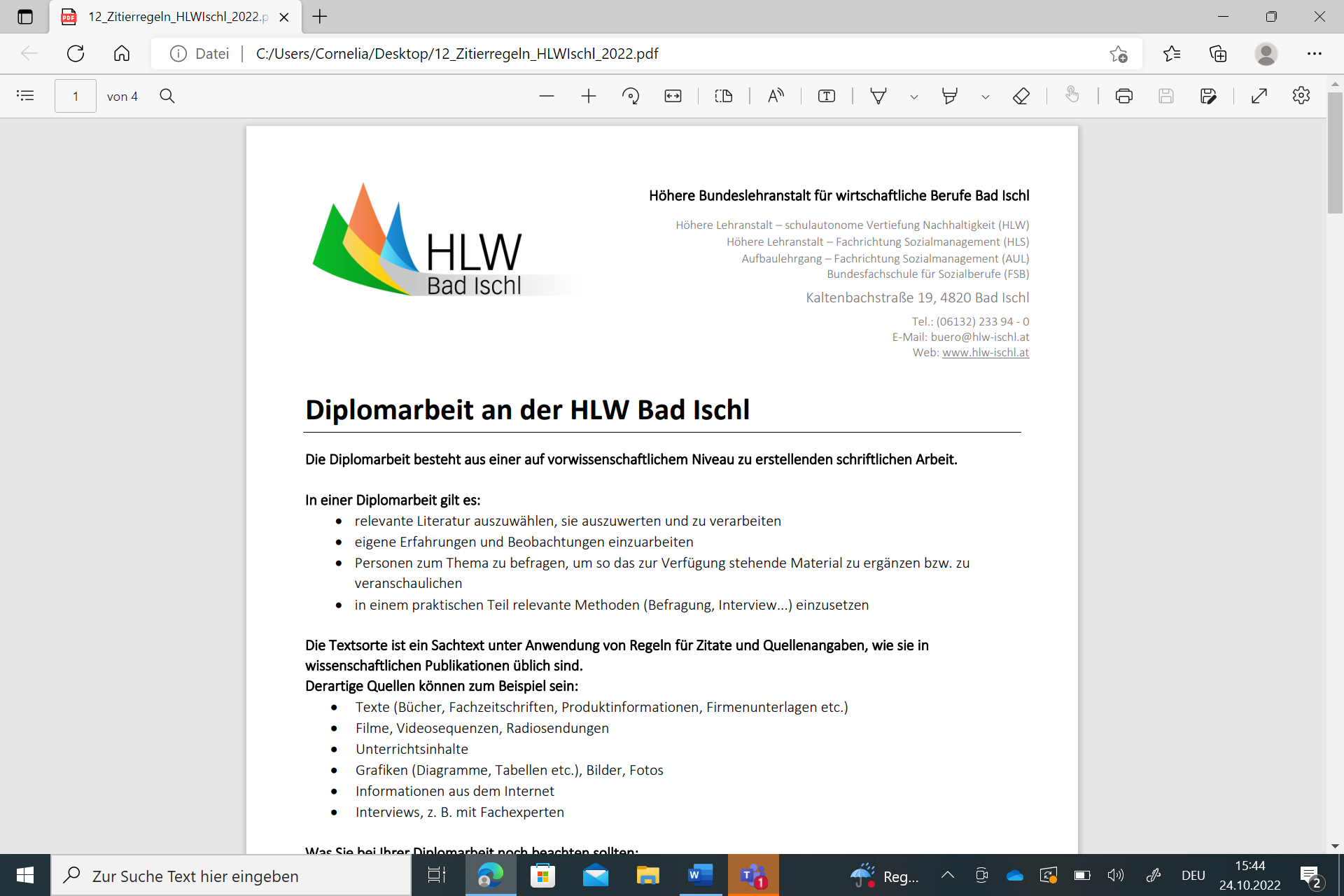 Meilensteinplan – Diplomarbeit
Die betreuenden Lehrpersonen und jedes Teammitglied führen ein Protokoll (siehe Homepage). Eine Kopie des Protokolls ist der Abschlussarbeit als Anhang hinzuzufügen.Die fertige Diplomarbeit ist in zweifacher Ausfertigung gedruckt und gebunden abzugeben und nach dem Muster der Homepage zu speichern.Haupttermin:Haupttermin:Haupttermin:Klasse/Jahrgang:Klasse/Jahrgang:Klasse/Jahrgang:Klasse/Jahrgang:Klasse/Jahrgang:Klasse/Jahrgang:Klasse/Jahrgang:Klasse/Jahrgang:Klasse/Jahrgang:Klasse/Jahrgang:Klasse/Jahrgang:Klasse/Jahrgang:Klasse/Jahrgang:Klasse/Jahrgang:Klasse/Jahrgang:Klasse/Jahrgang:Lehrer/in: Lehrer/in: Lehrer/in: Schüler/innen:Schüler/innen:Schüler/innen:Schüler/innen:Schüler/innen:Schüler/innen:Schüler/innen:Schüler/innen:Schüler/innen:Schüler/innen:Schüler/innen:Schüler/innen:Schüler/innen:Schüler/innen:Schüler/innen:Schüler/innen:Schüler/innen:Schüler/innen:Schüler/innen:Titel der DA: Titel der DA: Titel der DA: Titel der DA: Titel der DA: Titel der DA: Titel der DA: Titel der DA: Titel der DA: Titel der DA: Titel der DA: Titel der DA: Titel der DA: Titel der DA: Titel der DA: Titel der DA: Titel der DA: Titel der DA: Titel der DA: MeilensteineMeilensteineMeilensteineMeilensteineMeilensteineMeilensteineMeilensteineMeilensteineMeilensteineMeilensteineMeilensteineMeilensteineMeilensteineMeilensteineMeilensteineMeilensteineMeilensteineMeilensteineMeilensteineAufgabeDatumKlasseKlasseKlasseKlasseKlasseKlasseKlasseKlasseKlasseKlasseKlasseKlasseKlasseKlasseKlasseKlasseKlasse1. 
WorkshopJänner/Februar4. Klassen / 2. AUL4. Klassen / 2. AULDirektor, KV und 1 DA-Experte/ExpertinDirektor, KV und 1 DA-Experte/ExpertinDirektor, KV und 1 DA-Experte/ExpertinDirektor, KV und 1 DA-Experte/ExpertinDirektor, KV und 1 DA-Experte/ExpertinDirektor, KV und 1 DA-Experte/ExpertinDirektor, KV und 1 DA-Experte/ExpertinDirektor, KV und 1 DA-Experte/ExpertinDirektor, KV und 1 DA-Experte/ExpertinDirektor, KV und 1 DA-Experte/ExpertinDirektor, KV und 1 DA-Experte/ExpertinDirektor, KV und 1 DA-Experte/ExpertinDirektor, KV und 1 DA-Experte/ExpertinDirektor, KV und 1 DA-Experte/Expertin4 Einheiten1. 
WorkshopDirektion: Vortrag (Erstinformation)Klassenvorstände und 1 DA-Expert/in: Erste Informationen zur Diplomarbeit (Termine, Rahmenbedingungen, etc.)Überlegungen zur Teambildung sowie erste Überlegungen zur Themenfindung - Beispiele im PlenumDirektion: Vortrag (Erstinformation)Klassenvorstände und 1 DA-Expert/in: Erste Informationen zur Diplomarbeit (Termine, Rahmenbedingungen, etc.)Überlegungen zur Teambildung sowie erste Überlegungen zur Themenfindung - Beispiele im PlenumDirektion: Vortrag (Erstinformation)Klassenvorstände und 1 DA-Expert/in: Erste Informationen zur Diplomarbeit (Termine, Rahmenbedingungen, etc.)Überlegungen zur Teambildung sowie erste Überlegungen zur Themenfindung - Beispiele im PlenumDirektion: Vortrag (Erstinformation)Klassenvorstände und 1 DA-Expert/in: Erste Informationen zur Diplomarbeit (Termine, Rahmenbedingungen, etc.)Überlegungen zur Teambildung sowie erste Überlegungen zur Themenfindung - Beispiele im PlenumDirektion: Vortrag (Erstinformation)Klassenvorstände und 1 DA-Expert/in: Erste Informationen zur Diplomarbeit (Termine, Rahmenbedingungen, etc.)Überlegungen zur Teambildung sowie erste Überlegungen zur Themenfindung - Beispiele im PlenumDirektion: Vortrag (Erstinformation)Klassenvorstände und 1 DA-Expert/in: Erste Informationen zur Diplomarbeit (Termine, Rahmenbedingungen, etc.)Überlegungen zur Teambildung sowie erste Überlegungen zur Themenfindung - Beispiele im PlenumDirektion: Vortrag (Erstinformation)Klassenvorstände und 1 DA-Expert/in: Erste Informationen zur Diplomarbeit (Termine, Rahmenbedingungen, etc.)Überlegungen zur Teambildung sowie erste Überlegungen zur Themenfindung - Beispiele im PlenumDirektion: Vortrag (Erstinformation)Klassenvorstände und 1 DA-Expert/in: Erste Informationen zur Diplomarbeit (Termine, Rahmenbedingungen, etc.)Überlegungen zur Teambildung sowie erste Überlegungen zur Themenfindung - Beispiele im PlenumDirektion: Vortrag (Erstinformation)Klassenvorstände und 1 DA-Expert/in: Erste Informationen zur Diplomarbeit (Termine, Rahmenbedingungen, etc.)Überlegungen zur Teambildung sowie erste Überlegungen zur Themenfindung - Beispiele im PlenumDirektion: Vortrag (Erstinformation)Klassenvorstände und 1 DA-Expert/in: Erste Informationen zur Diplomarbeit (Termine, Rahmenbedingungen, etc.)Überlegungen zur Teambildung sowie erste Überlegungen zur Themenfindung - Beispiele im PlenumDirektion: Vortrag (Erstinformation)Klassenvorstände und 1 DA-Expert/in: Erste Informationen zur Diplomarbeit (Termine, Rahmenbedingungen, etc.)Überlegungen zur Teambildung sowie erste Überlegungen zur Themenfindung - Beispiele im PlenumDirektion: Vortrag (Erstinformation)Klassenvorstände und 1 DA-Expert/in: Erste Informationen zur Diplomarbeit (Termine, Rahmenbedingungen, etc.)Überlegungen zur Teambildung sowie erste Überlegungen zur Themenfindung - Beispiele im PlenumDirektion: Vortrag (Erstinformation)Klassenvorstände und 1 DA-Expert/in: Erste Informationen zur Diplomarbeit (Termine, Rahmenbedingungen, etc.)Überlegungen zur Teambildung sowie erste Überlegungen zur Themenfindung - Beispiele im PlenumDirektion: Vortrag (Erstinformation)Klassenvorstände und 1 DA-Expert/in: Erste Informationen zur Diplomarbeit (Termine, Rahmenbedingungen, etc.)Überlegungen zur Teambildung sowie erste Überlegungen zur Themenfindung - Beispiele im PlenumDirektion: Vortrag (Erstinformation)Klassenvorstände und 1 DA-Expert/in: Erste Informationen zur Diplomarbeit (Termine, Rahmenbedingungen, etc.)Überlegungen zur Teambildung sowie erste Überlegungen zur Themenfindung - Beispiele im PlenumDirektion: Vortrag (Erstinformation)Klassenvorstände und 1 DA-Expert/in: Erste Informationen zur Diplomarbeit (Termine, Rahmenbedingungen, etc.)Überlegungen zur Teambildung sowie erste Überlegungen zur Themenfindung - Beispiele im PlenumDirektion: Vortrag (Erstinformation)Klassenvorstände und 1 DA-Expert/in: Erste Informationen zur Diplomarbeit (Termine, Rahmenbedingungen, etc.)Überlegungen zur Teambildung sowie erste Überlegungen zur Themenfindung - Beispiele im PlenumDirektion: Vortrag (Erstinformation)Klassenvorstände und 1 DA-Expert/in: Erste Informationen zur Diplomarbeit (Termine, Rahmenbedingungen, etc.)Überlegungen zur Teambildung sowie erste Überlegungen zur Themenfindung - Beispiele im Plenum2. 
WorkshopFebruar/März
(vor Schulbuchkonferenz)4. Klassen / 2. AUL4. Klassen / 2. AUL4. Klassen / 2. AULKV und 1 DA-Experte/ExpertinKV und 1 DA-Experte/ExpertinKV und 1 DA-Experte/ExpertinKV und 1 DA-Experte/ExpertinKV und 1 DA-Experte/ExpertinKV und 1 DA-Experte/ExpertinKV und 1 DA-Experte/ExpertinKV und 1 DA-Experte/ExpertinKV und 1 DA-Experte/ExpertinKV und 1 DA-Experte/ExpertinKV und 1 DA-Experte/ExpertinKV und 1 DA-Experte/Expertin2 Einheiten2 Einheiten2. 
WorkshopGrobe Themenfestlegung und endgültige Zusammensetzung der Schüler/innen-Teams inkl. Bekanntgabe der Wunsch-Betreuer/innenFormular („Antrag auf Diplomarbeits-Genehmigung“) ausfüllen und beim KV abgebenKV reicht die Anträge gesammelt in der Direktion einGrobe Themenfestlegung und endgültige Zusammensetzung der Schüler/innen-Teams inkl. Bekanntgabe der Wunsch-Betreuer/innenFormular („Antrag auf Diplomarbeits-Genehmigung“) ausfüllen und beim KV abgebenKV reicht die Anträge gesammelt in der Direktion einGrobe Themenfestlegung und endgültige Zusammensetzung der Schüler/innen-Teams inkl. Bekanntgabe der Wunsch-Betreuer/innenFormular („Antrag auf Diplomarbeits-Genehmigung“) ausfüllen und beim KV abgebenKV reicht die Anträge gesammelt in der Direktion einGrobe Themenfestlegung und endgültige Zusammensetzung der Schüler/innen-Teams inkl. Bekanntgabe der Wunsch-Betreuer/innenFormular („Antrag auf Diplomarbeits-Genehmigung“) ausfüllen und beim KV abgebenKV reicht die Anträge gesammelt in der Direktion einGrobe Themenfestlegung und endgültige Zusammensetzung der Schüler/innen-Teams inkl. Bekanntgabe der Wunsch-Betreuer/innenFormular („Antrag auf Diplomarbeits-Genehmigung“) ausfüllen und beim KV abgebenKV reicht die Anträge gesammelt in der Direktion einGrobe Themenfestlegung und endgültige Zusammensetzung der Schüler/innen-Teams inkl. Bekanntgabe der Wunsch-Betreuer/innenFormular („Antrag auf Diplomarbeits-Genehmigung“) ausfüllen und beim KV abgebenKV reicht die Anträge gesammelt in der Direktion einGrobe Themenfestlegung und endgültige Zusammensetzung der Schüler/innen-Teams inkl. Bekanntgabe der Wunsch-Betreuer/innenFormular („Antrag auf Diplomarbeits-Genehmigung“) ausfüllen und beim KV abgebenKV reicht die Anträge gesammelt in der Direktion einGrobe Themenfestlegung und endgültige Zusammensetzung der Schüler/innen-Teams inkl. Bekanntgabe der Wunsch-Betreuer/innenFormular („Antrag auf Diplomarbeits-Genehmigung“) ausfüllen und beim KV abgebenKV reicht die Anträge gesammelt in der Direktion einGrobe Themenfestlegung und endgültige Zusammensetzung der Schüler/innen-Teams inkl. Bekanntgabe der Wunsch-Betreuer/innenFormular („Antrag auf Diplomarbeits-Genehmigung“) ausfüllen und beim KV abgebenKV reicht die Anträge gesammelt in der Direktion einGrobe Themenfestlegung und endgültige Zusammensetzung der Schüler/innen-Teams inkl. Bekanntgabe der Wunsch-Betreuer/innenFormular („Antrag auf Diplomarbeits-Genehmigung“) ausfüllen und beim KV abgebenKV reicht die Anträge gesammelt in der Direktion einGrobe Themenfestlegung und endgültige Zusammensetzung der Schüler/innen-Teams inkl. Bekanntgabe der Wunsch-Betreuer/innenFormular („Antrag auf Diplomarbeits-Genehmigung“) ausfüllen und beim KV abgebenKV reicht die Anträge gesammelt in der Direktion einGrobe Themenfestlegung und endgültige Zusammensetzung der Schüler/innen-Teams inkl. Bekanntgabe der Wunsch-Betreuer/innenFormular („Antrag auf Diplomarbeits-Genehmigung“) ausfüllen und beim KV abgebenKV reicht die Anträge gesammelt in der Direktion einGrobe Themenfestlegung und endgültige Zusammensetzung der Schüler/innen-Teams inkl. Bekanntgabe der Wunsch-Betreuer/innenFormular („Antrag auf Diplomarbeits-Genehmigung“) ausfüllen und beim KV abgebenKV reicht die Anträge gesammelt in der Direktion einGrobe Themenfestlegung und endgültige Zusammensetzung der Schüler/innen-Teams inkl. Bekanntgabe der Wunsch-Betreuer/innenFormular („Antrag auf Diplomarbeits-Genehmigung“) ausfüllen und beim KV abgebenKV reicht die Anträge gesammelt in der Direktion einGrobe Themenfestlegung und endgültige Zusammensetzung der Schüler/innen-Teams inkl. Bekanntgabe der Wunsch-Betreuer/innenFormular („Antrag auf Diplomarbeits-Genehmigung“) ausfüllen und beim KV abgebenKV reicht die Anträge gesammelt in der Direktion einGrobe Themenfestlegung und endgültige Zusammensetzung der Schüler/innen-Teams inkl. Bekanntgabe der Wunsch-Betreuer/innenFormular („Antrag auf Diplomarbeits-Genehmigung“) ausfüllen und beim KV abgebenKV reicht die Anträge gesammelt in der Direktion einGrobe Themenfestlegung und endgültige Zusammensetzung der Schüler/innen-Teams inkl. Bekanntgabe der Wunsch-Betreuer/innenFormular („Antrag auf Diplomarbeits-Genehmigung“) ausfüllen und beim KV abgebenKV reicht die Anträge gesammelt in der Direktion einGrobe Themenfestlegung und endgültige Zusammensetzung der Schüler/innen-Teams inkl. Bekanntgabe der Wunsch-Betreuer/innenFormular („Antrag auf Diplomarbeits-Genehmigung“) ausfüllen und beim KV abgebenKV reicht die Anträge gesammelt in der Direktion einKonferenzFestlegung der betreuenden Lehrpersonen im Rahmen der SchulbuchkonferenzFestlegung der betreuenden Lehrpersonen im Rahmen der SchulbuchkonferenzFestlegung der betreuenden Lehrpersonen im Rahmen der SchulbuchkonferenzFestlegung der betreuenden Lehrpersonen im Rahmen der SchulbuchkonferenzFestlegung der betreuenden Lehrpersonen im Rahmen der SchulbuchkonferenzFestlegung der betreuenden Lehrpersonen im Rahmen der SchulbuchkonferenzFestlegung der betreuenden Lehrpersonen im Rahmen der SchulbuchkonferenzFestlegung der betreuenden Lehrpersonen im Rahmen der SchulbuchkonferenzFestlegung der betreuenden Lehrpersonen im Rahmen der SchulbuchkonferenzFestlegung der betreuenden Lehrpersonen im Rahmen der SchulbuchkonferenzFestlegung der betreuenden Lehrpersonen im Rahmen der SchulbuchkonferenzFestlegung der betreuenden Lehrpersonen im Rahmen der SchulbuchkonferenzFestlegung der betreuenden Lehrpersonen im Rahmen der SchulbuchkonferenzFestlegung der betreuenden Lehrpersonen im Rahmen der SchulbuchkonferenzFestlegung der betreuenden Lehrpersonen im Rahmen der SchulbuchkonferenzFestlegung der betreuenden Lehrpersonen im Rahmen der SchulbuchkonferenzFestlegung der betreuenden Lehrpersonen im Rahmen der SchulbuchkonferenzFestlegung der betreuenden Lehrpersonen im Rahmen der Schulbuchkonferenz3.
WorkshopAnfang Mai4. Klassen / 2. AUL4. Klassen / 2. AUL4. Klassen / 2. AUL4. Klassen / 2. AUL4. Klassen / 2. AUL4. Klassen / 2. AUL4. Klassen / 2. AUL4. Klassen / 2. AULDA-Betreuer/innenDA-Betreuer/innenDA-Betreuer/innenDA-Betreuer/innenDA-Betreuer/innenDA-Betreuer/innen4 Einheiten4 Einheiten4 Einheiten3.
WorkshopAlle Betreuungslehrer/innen betreuen dabei ihre zugeteilten Schüler/innen-Teams.Erstellung eines Gesamtkonzepts für die Diplomarbeit. Jede Schülerin/jeder Schüler hat ihren/seinen Teilbereich präzisiert. (Titel, Untertitel, Teammitglieder und Fragestellungen zur Zielsetzung).Ausfüllen des Formulars („Diplomarbeitsdatenbank Ausfüllhilfe“).Alle Betreuungslehrer/innen betreuen dabei ihre zugeteilten Schüler/innen-Teams.Erstellung eines Gesamtkonzepts für die Diplomarbeit. Jede Schülerin/jeder Schüler hat ihren/seinen Teilbereich präzisiert. (Titel, Untertitel, Teammitglieder und Fragestellungen zur Zielsetzung).Ausfüllen des Formulars („Diplomarbeitsdatenbank Ausfüllhilfe“).Alle Betreuungslehrer/innen betreuen dabei ihre zugeteilten Schüler/innen-Teams.Erstellung eines Gesamtkonzepts für die Diplomarbeit. Jede Schülerin/jeder Schüler hat ihren/seinen Teilbereich präzisiert. (Titel, Untertitel, Teammitglieder und Fragestellungen zur Zielsetzung).Ausfüllen des Formulars („Diplomarbeitsdatenbank Ausfüllhilfe“).Alle Betreuungslehrer/innen betreuen dabei ihre zugeteilten Schüler/innen-Teams.Erstellung eines Gesamtkonzepts für die Diplomarbeit. Jede Schülerin/jeder Schüler hat ihren/seinen Teilbereich präzisiert. (Titel, Untertitel, Teammitglieder und Fragestellungen zur Zielsetzung).Ausfüllen des Formulars („Diplomarbeitsdatenbank Ausfüllhilfe“).Alle Betreuungslehrer/innen betreuen dabei ihre zugeteilten Schüler/innen-Teams.Erstellung eines Gesamtkonzepts für die Diplomarbeit. Jede Schülerin/jeder Schüler hat ihren/seinen Teilbereich präzisiert. (Titel, Untertitel, Teammitglieder und Fragestellungen zur Zielsetzung).Ausfüllen des Formulars („Diplomarbeitsdatenbank Ausfüllhilfe“).Alle Betreuungslehrer/innen betreuen dabei ihre zugeteilten Schüler/innen-Teams.Erstellung eines Gesamtkonzepts für die Diplomarbeit. Jede Schülerin/jeder Schüler hat ihren/seinen Teilbereich präzisiert. (Titel, Untertitel, Teammitglieder und Fragestellungen zur Zielsetzung).Ausfüllen des Formulars („Diplomarbeitsdatenbank Ausfüllhilfe“).Alle Betreuungslehrer/innen betreuen dabei ihre zugeteilten Schüler/innen-Teams.Erstellung eines Gesamtkonzepts für die Diplomarbeit. Jede Schülerin/jeder Schüler hat ihren/seinen Teilbereich präzisiert. (Titel, Untertitel, Teammitglieder und Fragestellungen zur Zielsetzung).Ausfüllen des Formulars („Diplomarbeitsdatenbank Ausfüllhilfe“).Alle Betreuungslehrer/innen betreuen dabei ihre zugeteilten Schüler/innen-Teams.Erstellung eines Gesamtkonzepts für die Diplomarbeit. Jede Schülerin/jeder Schüler hat ihren/seinen Teilbereich präzisiert. (Titel, Untertitel, Teammitglieder und Fragestellungen zur Zielsetzung).Ausfüllen des Formulars („Diplomarbeitsdatenbank Ausfüllhilfe“).Alle Betreuungslehrer/innen betreuen dabei ihre zugeteilten Schüler/innen-Teams.Erstellung eines Gesamtkonzepts für die Diplomarbeit. Jede Schülerin/jeder Schüler hat ihren/seinen Teilbereich präzisiert. (Titel, Untertitel, Teammitglieder und Fragestellungen zur Zielsetzung).Ausfüllen des Formulars („Diplomarbeitsdatenbank Ausfüllhilfe“).Alle Betreuungslehrer/innen betreuen dabei ihre zugeteilten Schüler/innen-Teams.Erstellung eines Gesamtkonzepts für die Diplomarbeit. Jede Schülerin/jeder Schüler hat ihren/seinen Teilbereich präzisiert. (Titel, Untertitel, Teammitglieder und Fragestellungen zur Zielsetzung).Ausfüllen des Formulars („Diplomarbeitsdatenbank Ausfüllhilfe“).Alle Betreuungslehrer/innen betreuen dabei ihre zugeteilten Schüler/innen-Teams.Erstellung eines Gesamtkonzepts für die Diplomarbeit. Jede Schülerin/jeder Schüler hat ihren/seinen Teilbereich präzisiert. (Titel, Untertitel, Teammitglieder und Fragestellungen zur Zielsetzung).Ausfüllen des Formulars („Diplomarbeitsdatenbank Ausfüllhilfe“).Alle Betreuungslehrer/innen betreuen dabei ihre zugeteilten Schüler/innen-Teams.Erstellung eines Gesamtkonzepts für die Diplomarbeit. Jede Schülerin/jeder Schüler hat ihren/seinen Teilbereich präzisiert. (Titel, Untertitel, Teammitglieder und Fragestellungen zur Zielsetzung).Ausfüllen des Formulars („Diplomarbeitsdatenbank Ausfüllhilfe“).Alle Betreuungslehrer/innen betreuen dabei ihre zugeteilten Schüler/innen-Teams.Erstellung eines Gesamtkonzepts für die Diplomarbeit. Jede Schülerin/jeder Schüler hat ihren/seinen Teilbereich präzisiert. (Titel, Untertitel, Teammitglieder und Fragestellungen zur Zielsetzung).Ausfüllen des Formulars („Diplomarbeitsdatenbank Ausfüllhilfe“).Alle Betreuungslehrer/innen betreuen dabei ihre zugeteilten Schüler/innen-Teams.Erstellung eines Gesamtkonzepts für die Diplomarbeit. Jede Schülerin/jeder Schüler hat ihren/seinen Teilbereich präzisiert. (Titel, Untertitel, Teammitglieder und Fragestellungen zur Zielsetzung).Ausfüllen des Formulars („Diplomarbeitsdatenbank Ausfüllhilfe“).Alle Betreuungslehrer/innen betreuen dabei ihre zugeteilten Schüler/innen-Teams.Erstellung eines Gesamtkonzepts für die Diplomarbeit. Jede Schülerin/jeder Schüler hat ihren/seinen Teilbereich präzisiert. (Titel, Untertitel, Teammitglieder und Fragestellungen zur Zielsetzung).Ausfüllen des Formulars („Diplomarbeitsdatenbank Ausfüllhilfe“).Alle Betreuungslehrer/innen betreuen dabei ihre zugeteilten Schüler/innen-Teams.Erstellung eines Gesamtkonzepts für die Diplomarbeit. Jede Schülerin/jeder Schüler hat ihren/seinen Teilbereich präzisiert. (Titel, Untertitel, Teammitglieder und Fragestellungen zur Zielsetzung).Ausfüllen des Formulars („Diplomarbeitsdatenbank Ausfüllhilfe“).Alle Betreuungslehrer/innen betreuen dabei ihre zugeteilten Schüler/innen-Teams.Erstellung eines Gesamtkonzepts für die Diplomarbeit. Jede Schülerin/jeder Schüler hat ihren/seinen Teilbereich präzisiert. (Titel, Untertitel, Teammitglieder und Fragestellungen zur Zielsetzung).Ausfüllen des Formulars („Diplomarbeitsdatenbank Ausfüllhilfe“).Alle Betreuungslehrer/innen betreuen dabei ihre zugeteilten Schüler/innen-Teams.Erstellung eines Gesamtkonzepts für die Diplomarbeit. Jede Schülerin/jeder Schüler hat ihren/seinen Teilbereich präzisiert. (Titel, Untertitel, Teammitglieder und Fragestellungen zur Zielsetzung).Ausfüllen des Formulars („Diplomarbeitsdatenbank Ausfüllhilfe“).4. 
Workshop
Befüllen der Datenbank)September
(2. Schulwoche)5. Klassen / 3. AUL5. Klassen / 3. AUL5. Klassen / 3. AUL5. Klassen / 3. AUL5. Klassen / 3. AUL5. Klassen / 3. AUL5. Klassen / 3. AULDA-Betreuer/innenDA-Betreuer/innenDA-Betreuer/innen2 Einheiten2 Einheiten2 Einheiten2 Einheiten2 Einheiten2 Einheiten2 Einheiten4. 
Workshop
Befüllen der Datenbank)Eingabe in die Datenbank mithilfe des (beim 3. Workshop fertig ausgefüllten) Formulars „Diplomarbeitsdatenbank Ausfüllhilfe“Übermittlung an den Betreuer/ die Betreuerin und in weiter Folge an die DirektionEingabe in die Datenbank mithilfe des (beim 3. Workshop fertig ausgefüllten) Formulars „Diplomarbeitsdatenbank Ausfüllhilfe“Übermittlung an den Betreuer/ die Betreuerin und in weiter Folge an die DirektionEingabe in die Datenbank mithilfe des (beim 3. Workshop fertig ausgefüllten) Formulars „Diplomarbeitsdatenbank Ausfüllhilfe“Übermittlung an den Betreuer/ die Betreuerin und in weiter Folge an die DirektionEingabe in die Datenbank mithilfe des (beim 3. Workshop fertig ausgefüllten) Formulars „Diplomarbeitsdatenbank Ausfüllhilfe“Übermittlung an den Betreuer/ die Betreuerin und in weiter Folge an die DirektionEingabe in die Datenbank mithilfe des (beim 3. Workshop fertig ausgefüllten) Formulars „Diplomarbeitsdatenbank Ausfüllhilfe“Übermittlung an den Betreuer/ die Betreuerin und in weiter Folge an die DirektionEingabe in die Datenbank mithilfe des (beim 3. Workshop fertig ausgefüllten) Formulars „Diplomarbeitsdatenbank Ausfüllhilfe“Übermittlung an den Betreuer/ die Betreuerin und in weiter Folge an die DirektionEingabe in die Datenbank mithilfe des (beim 3. Workshop fertig ausgefüllten) Formulars „Diplomarbeitsdatenbank Ausfüllhilfe“Übermittlung an den Betreuer/ die Betreuerin und in weiter Folge an die DirektionEingabe in die Datenbank mithilfe des (beim 3. Workshop fertig ausgefüllten) Formulars „Diplomarbeitsdatenbank Ausfüllhilfe“Übermittlung an den Betreuer/ die Betreuerin und in weiter Folge an die DirektionEingabe in die Datenbank mithilfe des (beim 3. Workshop fertig ausgefüllten) Formulars „Diplomarbeitsdatenbank Ausfüllhilfe“Übermittlung an den Betreuer/ die Betreuerin und in weiter Folge an die DirektionEingabe in die Datenbank mithilfe des (beim 3. Workshop fertig ausgefüllten) Formulars „Diplomarbeitsdatenbank Ausfüllhilfe“Übermittlung an den Betreuer/ die Betreuerin und in weiter Folge an die DirektionEingabe in die Datenbank mithilfe des (beim 3. Workshop fertig ausgefüllten) Formulars „Diplomarbeitsdatenbank Ausfüllhilfe“Übermittlung an den Betreuer/ die Betreuerin und in weiter Folge an die DirektionEingabe in die Datenbank mithilfe des (beim 3. Workshop fertig ausgefüllten) Formulars „Diplomarbeitsdatenbank Ausfüllhilfe“Übermittlung an den Betreuer/ die Betreuerin und in weiter Folge an die DirektionEingabe in die Datenbank mithilfe des (beim 3. Workshop fertig ausgefüllten) Formulars „Diplomarbeitsdatenbank Ausfüllhilfe“Übermittlung an den Betreuer/ die Betreuerin und in weiter Folge an die DirektionEingabe in die Datenbank mithilfe des (beim 3. Workshop fertig ausgefüllten) Formulars „Diplomarbeitsdatenbank Ausfüllhilfe“Übermittlung an den Betreuer/ die Betreuerin und in weiter Folge an die DirektionEingabe in die Datenbank mithilfe des (beim 3. Workshop fertig ausgefüllten) Formulars „Diplomarbeitsdatenbank Ausfüllhilfe“Übermittlung an den Betreuer/ die Betreuerin und in weiter Folge an die DirektionEingabe in die Datenbank mithilfe des (beim 3. Workshop fertig ausgefüllten) Formulars „Diplomarbeitsdatenbank Ausfüllhilfe“Übermittlung an den Betreuer/ die Betreuerin und in weiter Folge an die DirektionEingabe in die Datenbank mithilfe des (beim 3. Workshop fertig ausgefüllten) Formulars „Diplomarbeitsdatenbank Ausfüllhilfe“Übermittlung an den Betreuer/ die Betreuerin und in weiter Folge an die DirektionEingabe in die Datenbank mithilfe des (beim 3. Workshop fertig ausgefüllten) Formulars „Diplomarbeitsdatenbank Ausfüllhilfe“Übermittlung an den Betreuer/ die Betreuerin und in weiter Folge an die DirektionAbgabe und Besprechung MusterkapitelOktober5. Klassen / 3. AUL
(DA-Teams)5. Klassen / 3. AUL
(DA-Teams)5. Klassen / 3. AUL
(DA-Teams)5. Klassen / 3. AUL
(DA-Teams)5. Klassen / 3. AUL
(DA-Teams)5. Klassen / 3. AUL
(DA-Teams)5. Klassen / 3. AUL
(DA-Teams)DA-Betreuer/innenDA-Betreuer/innenAbgabe und Besprechung MusterkapitelEin Musterkapitel im Ausmaß von etwa fünf Seiten ist fertig. Es soll inhaltlich und formal allen Vorgaben entsprechen und auf der DA-Formatvorlage (siehe Homepage) beruhen. Die Schüler/innen geben zudem eine kurze Vorschau auf ihre nächsten Arbeitsschritte.Ein Musterkapitel im Ausmaß von etwa fünf Seiten ist fertig. Es soll inhaltlich und formal allen Vorgaben entsprechen und auf der DA-Formatvorlage (siehe Homepage) beruhen. Die Schüler/innen geben zudem eine kurze Vorschau auf ihre nächsten Arbeitsschritte.Ein Musterkapitel im Ausmaß von etwa fünf Seiten ist fertig. Es soll inhaltlich und formal allen Vorgaben entsprechen und auf der DA-Formatvorlage (siehe Homepage) beruhen. Die Schüler/innen geben zudem eine kurze Vorschau auf ihre nächsten Arbeitsschritte.Ein Musterkapitel im Ausmaß von etwa fünf Seiten ist fertig. Es soll inhaltlich und formal allen Vorgaben entsprechen und auf der DA-Formatvorlage (siehe Homepage) beruhen. Die Schüler/innen geben zudem eine kurze Vorschau auf ihre nächsten Arbeitsschritte.Ein Musterkapitel im Ausmaß von etwa fünf Seiten ist fertig. Es soll inhaltlich und formal allen Vorgaben entsprechen und auf der DA-Formatvorlage (siehe Homepage) beruhen. Die Schüler/innen geben zudem eine kurze Vorschau auf ihre nächsten Arbeitsschritte.Ein Musterkapitel im Ausmaß von etwa fünf Seiten ist fertig. Es soll inhaltlich und formal allen Vorgaben entsprechen und auf der DA-Formatvorlage (siehe Homepage) beruhen. Die Schüler/innen geben zudem eine kurze Vorschau auf ihre nächsten Arbeitsschritte.Ein Musterkapitel im Ausmaß von etwa fünf Seiten ist fertig. Es soll inhaltlich und formal allen Vorgaben entsprechen und auf der DA-Formatvorlage (siehe Homepage) beruhen. Die Schüler/innen geben zudem eine kurze Vorschau auf ihre nächsten Arbeitsschritte.Ein Musterkapitel im Ausmaß von etwa fünf Seiten ist fertig. Es soll inhaltlich und formal allen Vorgaben entsprechen und auf der DA-Formatvorlage (siehe Homepage) beruhen. Die Schüler/innen geben zudem eine kurze Vorschau auf ihre nächsten Arbeitsschritte.Ein Musterkapitel im Ausmaß von etwa fünf Seiten ist fertig. Es soll inhaltlich und formal allen Vorgaben entsprechen und auf der DA-Formatvorlage (siehe Homepage) beruhen. Die Schüler/innen geben zudem eine kurze Vorschau auf ihre nächsten Arbeitsschritte.Ein Musterkapitel im Ausmaß von etwa fünf Seiten ist fertig. Es soll inhaltlich und formal allen Vorgaben entsprechen und auf der DA-Formatvorlage (siehe Homepage) beruhen. Die Schüler/innen geben zudem eine kurze Vorschau auf ihre nächsten Arbeitsschritte.Ein Musterkapitel im Ausmaß von etwa fünf Seiten ist fertig. Es soll inhaltlich und formal allen Vorgaben entsprechen und auf der DA-Formatvorlage (siehe Homepage) beruhen. Die Schüler/innen geben zudem eine kurze Vorschau auf ihre nächsten Arbeitsschritte.Ein Musterkapitel im Ausmaß von etwa fünf Seiten ist fertig. Es soll inhaltlich und formal allen Vorgaben entsprechen und auf der DA-Formatvorlage (siehe Homepage) beruhen. Die Schüler/innen geben zudem eine kurze Vorschau auf ihre nächsten Arbeitsschritte.Ein Musterkapitel im Ausmaß von etwa fünf Seiten ist fertig. Es soll inhaltlich und formal allen Vorgaben entsprechen und auf der DA-Formatvorlage (siehe Homepage) beruhen. Die Schüler/innen geben zudem eine kurze Vorschau auf ihre nächsten Arbeitsschritte.Ein Musterkapitel im Ausmaß von etwa fünf Seiten ist fertig. Es soll inhaltlich und formal allen Vorgaben entsprechen und auf der DA-Formatvorlage (siehe Homepage) beruhen. Die Schüler/innen geben zudem eine kurze Vorschau auf ihre nächsten Arbeitsschritte.Ein Musterkapitel im Ausmaß von etwa fünf Seiten ist fertig. Es soll inhaltlich und formal allen Vorgaben entsprechen und auf der DA-Formatvorlage (siehe Homepage) beruhen. Die Schüler/innen geben zudem eine kurze Vorschau auf ihre nächsten Arbeitsschritte.Ein Musterkapitel im Ausmaß von etwa fünf Seiten ist fertig. Es soll inhaltlich und formal allen Vorgaben entsprechen und auf der DA-Formatvorlage (siehe Homepage) beruhen. Die Schüler/innen geben zudem eine kurze Vorschau auf ihre nächsten Arbeitsschritte.Ein Musterkapitel im Ausmaß von etwa fünf Seiten ist fertig. Es soll inhaltlich und formal allen Vorgaben entsprechen und auf der DA-Formatvorlage (siehe Homepage) beruhen. Die Schüler/innen geben zudem eine kurze Vorschau auf ihre nächsten Arbeitsschritte.Ein Musterkapitel im Ausmaß von etwa fünf Seiten ist fertig. Es soll inhaltlich und formal allen Vorgaben entsprechen und auf der DA-Formatvorlage (siehe Homepage) beruhen. Die Schüler/innen geben zudem eine kurze Vorschau auf ihre nächsten Arbeitsschritte.HalbzeitbesprechungNovember/Dezember5. Klassen / 3. AUL 
(DA-Teams)5. Klassen / 3. AUL 
(DA-Teams)5. Klassen / 3. AUL 
(DA-Teams)5. Klassen / 3. AUL 
(DA-Teams)5. Klassen / 3. AUL 
(DA-Teams)DA-Betreuer/innenDA-Betreuer/innenDA-Betreuer/innenDA-Betreuer/innenDA-Betreuer/innenDA-Betreuer/innenHalbzeitbesprechungDie ersten 10 Seiten der AA sind fertig. Sie entsprechen den inhaltlichen Ansprüchen und den formalen Vorgaben. Vorschau auf den Rest der Arbeit (inkl. Quellenlage).Die ersten 10 Seiten der AA sind fertig. Sie entsprechen den inhaltlichen Ansprüchen und den formalen Vorgaben. Vorschau auf den Rest der Arbeit (inkl. Quellenlage).Die ersten 10 Seiten der AA sind fertig. Sie entsprechen den inhaltlichen Ansprüchen und den formalen Vorgaben. Vorschau auf den Rest der Arbeit (inkl. Quellenlage).Die ersten 10 Seiten der AA sind fertig. Sie entsprechen den inhaltlichen Ansprüchen und den formalen Vorgaben. Vorschau auf den Rest der Arbeit (inkl. Quellenlage).Die ersten 10 Seiten der AA sind fertig. Sie entsprechen den inhaltlichen Ansprüchen und den formalen Vorgaben. Vorschau auf den Rest der Arbeit (inkl. Quellenlage).Die ersten 10 Seiten der AA sind fertig. Sie entsprechen den inhaltlichen Ansprüchen und den formalen Vorgaben. Vorschau auf den Rest der Arbeit (inkl. Quellenlage).Die ersten 10 Seiten der AA sind fertig. Sie entsprechen den inhaltlichen Ansprüchen und den formalen Vorgaben. Vorschau auf den Rest der Arbeit (inkl. Quellenlage).Die ersten 10 Seiten der AA sind fertig. Sie entsprechen den inhaltlichen Ansprüchen und den formalen Vorgaben. Vorschau auf den Rest der Arbeit (inkl. Quellenlage).Die ersten 10 Seiten der AA sind fertig. Sie entsprechen den inhaltlichen Ansprüchen und den formalen Vorgaben. Vorschau auf den Rest der Arbeit (inkl. Quellenlage).Die ersten 10 Seiten der AA sind fertig. Sie entsprechen den inhaltlichen Ansprüchen und den formalen Vorgaben. Vorschau auf den Rest der Arbeit (inkl. Quellenlage).Die ersten 10 Seiten der AA sind fertig. Sie entsprechen den inhaltlichen Ansprüchen und den formalen Vorgaben. Vorschau auf den Rest der Arbeit (inkl. Quellenlage).Die ersten 10 Seiten der AA sind fertig. Sie entsprechen den inhaltlichen Ansprüchen und den formalen Vorgaben. Vorschau auf den Rest der Arbeit (inkl. Quellenlage).Die ersten 10 Seiten der AA sind fertig. Sie entsprechen den inhaltlichen Ansprüchen und den formalen Vorgaben. Vorschau auf den Rest der Arbeit (inkl. Quellenlage).Die ersten 10 Seiten der AA sind fertig. Sie entsprechen den inhaltlichen Ansprüchen und den formalen Vorgaben. Vorschau auf den Rest der Arbeit (inkl. Quellenlage).Die ersten 10 Seiten der AA sind fertig. Sie entsprechen den inhaltlichen Ansprüchen und den formalen Vorgaben. Vorschau auf den Rest der Arbeit (inkl. Quellenlage).Die ersten 10 Seiten der AA sind fertig. Sie entsprechen den inhaltlichen Ansprüchen und den formalen Vorgaben. Vorschau auf den Rest der Arbeit (inkl. Quellenlage).Die ersten 10 Seiten der AA sind fertig. Sie entsprechen den inhaltlichen Ansprüchen und den formalen Vorgaben. Vorschau auf den Rest der Arbeit (inkl. Quellenlage).Die ersten 10 Seiten der AA sind fertig. Sie entsprechen den inhaltlichen Ansprüchen und den formalen Vorgaben. Vorschau auf den Rest der Arbeit (inkl. Quellenlage).Abschluss-besprechung 1Jänner5. Klassen / 3. AUL
(DA-Teams)5. Klassen / 3. AUL
(DA-Teams)5. Klassen / 3. AUL
(DA-Teams)5. Klassen / 3. AUL
(DA-Teams)DA-Betreuer/innenDA-Betreuer/innenDA-Betreuer/innenDA-Betreuer/innenDA-Betreuer/innenDA-Betreuer/innenDA-Betreuer/innenDA-Betreuer/innenAbschluss-besprechung 1Rohfassung der DA jeder Schülerin/jedes Schülers.Rohfassung der DA jeder Schülerin/jedes Schülers.Rohfassung der DA jeder Schülerin/jedes Schülers.Rohfassung der DA jeder Schülerin/jedes Schülers.Rohfassung der DA jeder Schülerin/jedes Schülers.Rohfassung der DA jeder Schülerin/jedes Schülers.Rohfassung der DA jeder Schülerin/jedes Schülers.Rohfassung der DA jeder Schülerin/jedes Schülers.Rohfassung der DA jeder Schülerin/jedes Schülers.Rohfassung der DA jeder Schülerin/jedes Schülers.Rohfassung der DA jeder Schülerin/jedes Schülers.Rohfassung der DA jeder Schülerin/jedes Schülers.Rohfassung der DA jeder Schülerin/jedes Schülers.Rohfassung der DA jeder Schülerin/jedes Schülers.Rohfassung der DA jeder Schülerin/jedes Schülers.Rohfassung der DA jeder Schülerin/jedes Schülers.Rohfassung der DA jeder Schülerin/jedes Schülers.Rohfassung der DA jeder Schülerin/jedes Schülers.Abschluss-besprechung 2Anfang Februar5. Klassen / 3. AUL
(DA-Teams)5. Klassen / 3. AUL
(DA-Teams)5. Klassen / 3. AUL
(DA-Teams)5. Klassen / 3. AUL
(DA-Teams)5. Klassen / 3. AUL
(DA-Teams)5. Klassen / 3. AUL
(DA-Teams)DA-Betreuer/innenDA-Betreuer/innenDA-Betreuer/innenDA-Betreuer/innenDA-Betreuer/innenDA-Betreuer/innenDA-Betreuer/innenAbschluss-besprechung 2Die gesamte und zusammengefügte Arbeit liegt vor.Die gesamte und zusammengefügte Arbeit liegt vor.Die gesamte und zusammengefügte Arbeit liegt vor.Die gesamte und zusammengefügte Arbeit liegt vor.Die gesamte und zusammengefügte Arbeit liegt vor.Die gesamte und zusammengefügte Arbeit liegt vor.Die gesamte und zusammengefügte Arbeit liegt vor.Die gesamte und zusammengefügte Arbeit liegt vor.Die gesamte und zusammengefügte Arbeit liegt vor.Die gesamte und zusammengefügte Arbeit liegt vor.Die gesamte und zusammengefügte Arbeit liegt vor.Die gesamte und zusammengefügte Arbeit liegt vor.Die gesamte und zusammengefügte Arbeit liegt vor.Die gesamte und zusammengefügte Arbeit liegt vor.Die gesamte und zusammengefügte Arbeit liegt vor.Die gesamte und zusammengefügte Arbeit liegt vor.Die gesamte und zusammengefügte Arbeit liegt vor.Die gesamte und zusammengefügte Arbeit liegt vor.Abgabe der fertigen, gebundenen Abschlussarbeit in der Direktion: am ersten Freitag nach den SemesterferienAbgabe der fertigen, gebundenen Abschlussarbeit in der Direktion: am ersten Freitag nach den SemesterferienAbgabe der fertigen, gebundenen Abschlussarbeit in der Direktion: am ersten Freitag nach den SemesterferienAbgabe der fertigen, gebundenen Abschlussarbeit in der Direktion: am ersten Freitag nach den SemesterferienAbgabe der fertigen, gebundenen Abschlussarbeit in der Direktion: am ersten Freitag nach den SemesterferienAbgabe der fertigen, gebundenen Abschlussarbeit in der Direktion: am ersten Freitag nach den SemesterferienAbgabe der fertigen, gebundenen Abschlussarbeit in der Direktion: am ersten Freitag nach den SemesterferienAbgabe der fertigen, gebundenen Abschlussarbeit in der Direktion: am ersten Freitag nach den SemesterferienAbgabe der fertigen, gebundenen Abschlussarbeit in der Direktion: am ersten Freitag nach den SemesterferienAbgabe der fertigen, gebundenen Abschlussarbeit in der Direktion: am ersten Freitag nach den SemesterferienAbgabe der fertigen, gebundenen Abschlussarbeit in der Direktion: am ersten Freitag nach den SemesterferienAbgabe der fertigen, gebundenen Abschlussarbeit in der Direktion: am ersten Freitag nach den SemesterferienAbgabe der fertigen, gebundenen Abschlussarbeit in der Direktion: am ersten Freitag nach den SemesterferienAbgabe der fertigen, gebundenen Abschlussarbeit in der Direktion: am ersten Freitag nach den SemesterferienAbgabe der fertigen, gebundenen Abschlussarbeit in der Direktion: am ersten Freitag nach den SemesterferienAbgabe der fertigen, gebundenen Abschlussarbeit in der Direktion: am ersten Freitag nach den SemesterferienAbgabe der fertigen, gebundenen Abschlussarbeit in der Direktion: am ersten Freitag nach den SemesterferienAbgabe der fertigen, gebundenen Abschlussarbeit in der Direktion: am ersten Freitag nach den SemesterferienAbgabe der fertigen, gebundenen Abschlussarbeit in der Direktion: am ersten Freitag nach den Semesterferien